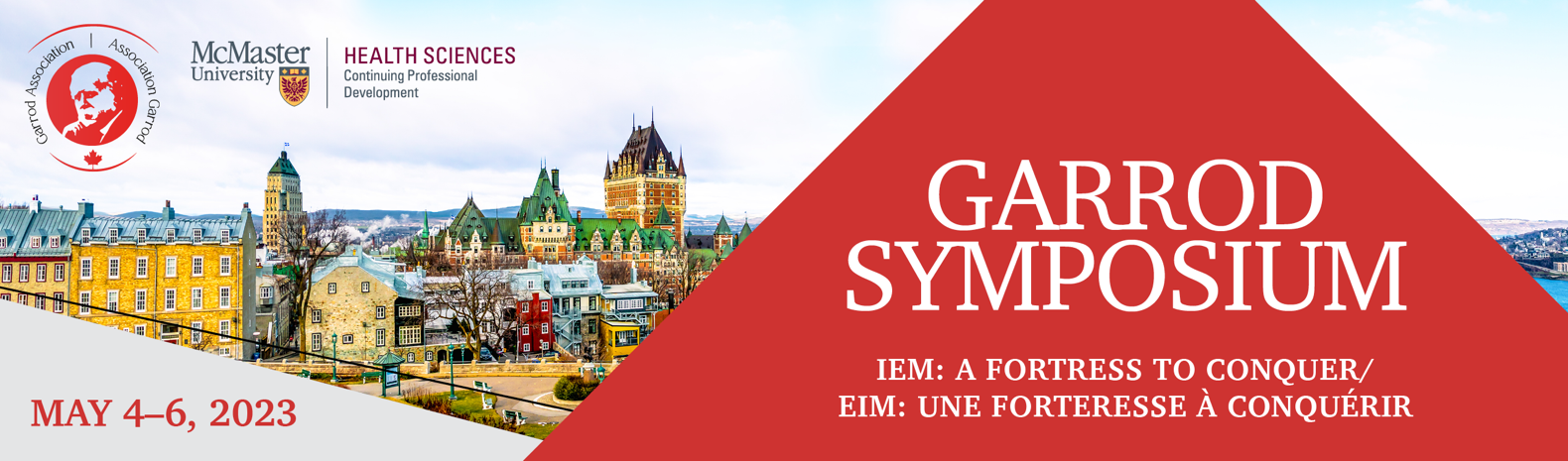 TRAVEL BURSARY GARROD SYMPOSIUM QUEBEC CITY 2023Bursary Amounts: $500 - Province of Quebec, $1000 - Ontario and Maritimes $1500 - Rest of Canada Eligible for travel bursaries:  Trainees and Allied Health Professionals.Please email the completed form to Carol Stewart castewa@mcmaster.ca McMaster University, 1280 Main St W, DBHSC, Room 5004, Hamilton, ON, L8S 4K1, CanadaPlease Note: If you do not wish to have direct deposit, we can mail you a cheque to the address above.